                         PMC                                   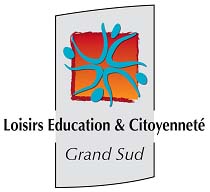 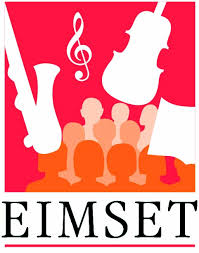 Escalquens Jeudi 18hCécilia ROYER CARDONACOURTINAT LisaDESBAZEILLE LolaFOURNIER LéopoldGOURSAU EliseGOURSAU ManonGOURSAU RomaneGOURSAU RémiPANNO ThomasTABERNA TomVILLIEN Augustin